附件3：桂平市2024年公招政审对象调档信息表填写二维码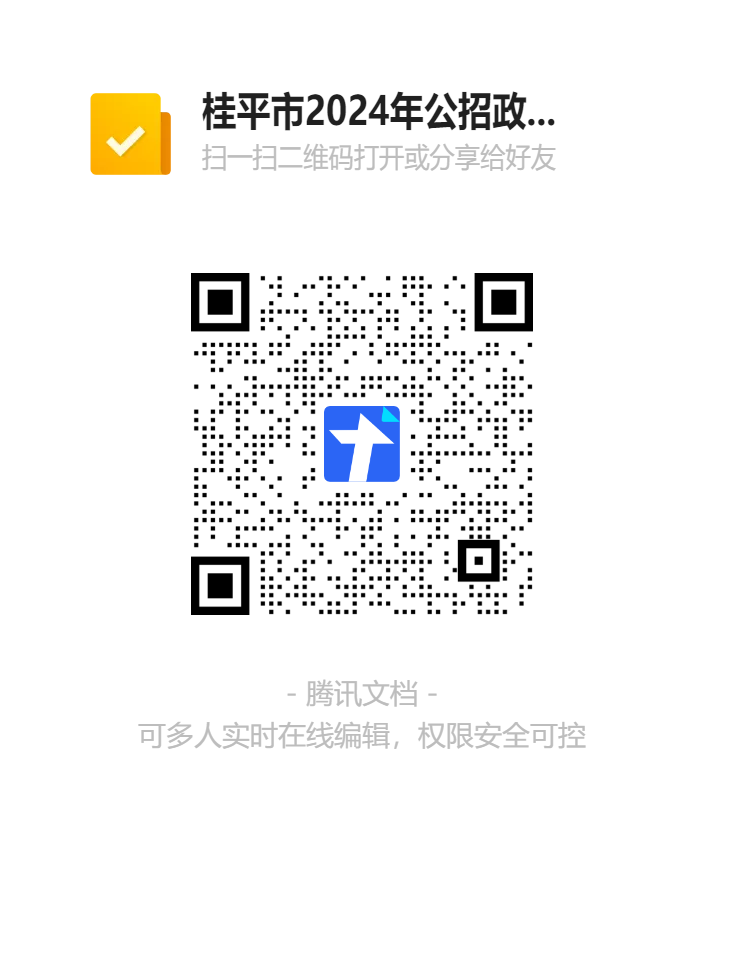 